Медицинские работники ООО «Медсервисхаб»Примачёва Альфия РафиковнаДиплом о высшем медицинском образовании №ВСГ 4097472, выдан 24.06.2009 ГОУ ВПО «ДВГМУ»Сведения об аккредитации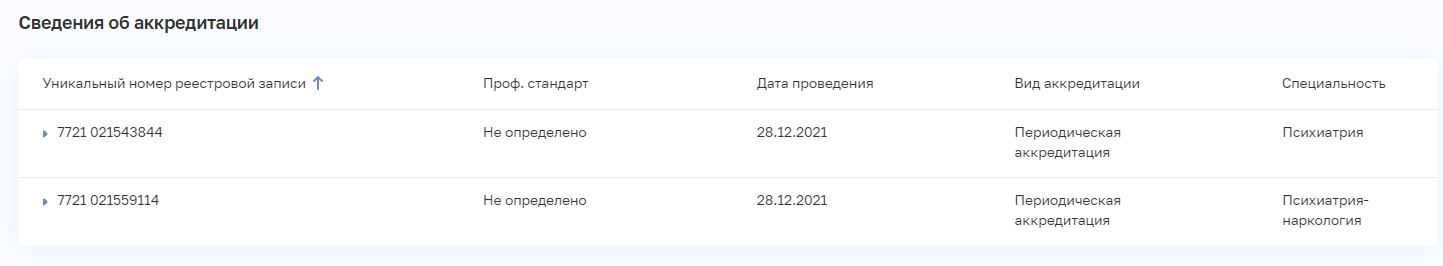 